UNIT 12	ROBOTSA.	PHONETICS I.	Put the words in the correct column.II.	Choose the word that has the underlined part pronounced differently from the rest.1.	a. now	b. down	c. show	d. cow2.	a. young	b. ground	c. cloud	d. couch3.	a. toy	b. join	c. voice	d. tortoise4.	a. could	b. count	c. town	d. found5.	a. slow	b. flower	c. know	d. bowlIII.	Underline the correct words then read the sentences aloud.1.	There’s no need to shout / bow! I can hear you!2.	My brother collected noises / coins when he was a kid.3.	I grew up in a small show / town in Iowa..4.	I was filled with joy / toy at the thought of seeing her again.5.	He was talking in a very loud / out voice.B.	VOCABULARY AND GRAMMARI.	Label the pictures with the words from the box.II.	Complete the sentences with the words in part I.1.	She is cutting the 	with a pair of garden shears.2.	To go outside the 	, you must wear a spacesuit!3.	Earth is the 	we live on.4.	My mother enjoys 	and grows her own fruit and vegetables.5.6.	I have to do myhave replaced humans in doing many dangerous tasks. today. I have no clean pants to wear.7.	I’ll cook if you do the 	. Deal? - Deal.8.	You can see many types of robots at the international 	.III.	Complete the sentences with the correct form of the verbs in the box.1.	Home Robots 	all our housework, such as cleaning, washing the dishes, etc.2.	Security Robots can patrol streets or 	_ your home.3.	ASIMO can 	_ the faces and voices of multiple people speaking.4.	Nao Robot 	Japanese, English, and Chinese and can answer your questions about banking.5.	Worker robots are good at 	heavy things.6.	The Bosch robot could _ 	either a latte, a cappuccino or a coffee.7.	Will future robots be able to 	human emotions?8.	Bill Shane now 	his grass with a robotic lawnmower.IV.	Put the words or phrases in the box in the correct lines.◆	do:    	◆	understand:  	◆	lift:   	◆	guard:   	◆	recognise:   	V.	Put the words in the correct order to make sentences.1.	was/ play/ I/ when/ chess/ six/ could/ I2.	couldn’t/ football/ was/ we/ play/ it/ raining /because3.	understand/ not/ she/ anything/ said/ I/ could4.	when/ speak/ were/ you/ five/ could/ you/ English?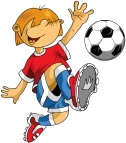 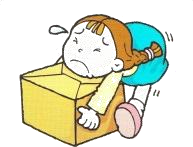 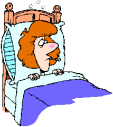 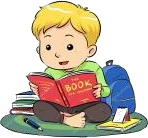 5.	could/ my/ was/ two/ when/ brother/ he/ pictures/ draw6.	the/ could/ years/ house/ robots/ ten/ ago/ clean?7.	was/ very/ I/ couldn’t/ this/ heavy/ it/ suitcase/ so/ lift8.	well/ Dave/ play/ could/ was/ when/ tennis/ he/ youngVI.	Fill in the blank with could or couldn’t and the verbs in the box.VII.	Fill in each blank with can, can’t, could or couldn’t.1.	Robots now 	help astronauts perform very difficult tasks.2.	 	robots recognise our voices five years ago?3.	I read the book three times, but I 	understand it.4.	I 	remember his name. Do you know it?5.	Ten years ago, my grandpa 	ride a horse, but now he can’t.6.	Our daughter 	read until she was seven years old.7.	Sorry, I 	help you. I must do my homework!8.	Mozart 	play the piano when he was only five years old.9.	We 	buy any bread because the baker’s was closed.10.	Jeanny 	help you plant vegetables. She knows a lot about gardening.VIII.	Match the questions to the answers.1.	Can you play the guitar?2.	Could you help me with this exercise?3.	Could you wear trainers to school, dad?4.	Can you tell me the time?5.	Could you speak English when you were younger?6.	Can Jane write the program?7.	Could you lend me some money?8.	Could they go to school yesterday?a.Yes, I can, but I only know one song.b.No, she doesn’t know anything about computers. c.Alright. How much do you need?d.I’m sorry but I can’t. I’m too busy. e.No, we couldn’t. It was against the rules.f.No, they couldn’t because there was too much snow.g.No, I can’t. I haven’t got a watch.h.No, I couldn’t. We didn’t study it at school.IX.	Complete the sentences with the correct form of will be able to.1.	You 	speak perfect English very soon.2.	Sorry, I 	to see you tomorrow. I’ll be very busy.3.	If you don’t study your mathematics, you 	do the exercises.4.	I think Jane 	make the cake if she has all the ingredients.5.	Irene 	play in the match on Saturday because she is ill.6.	I 	swim sometime in the future as long as I take swimming lessons.7.	 	she 	take part in the festival tomorrow?8.	Are you sure you 	carry those heavy bags on your own?9.	What 	you _ 	cook for the party?10.	I’m afraid I 	attend the meeting. I’m on business in Japan.X.	Complete the sentences with can, can’t, could, couldn’t, will be able or won’t be able.1.2.	Robots of the futurerobots in the past help astronauts on board the space station?to cook our food and even run our cars.3.	There are some things that robots 	do but people can.4.	In 20 or 30 years, some robot 	to talk like a human.5.	When he was young, he	 	speak English at all.6.	I’m really sorry, but I 	to attend your birthday party.7.	I don’t think robots 	do all of our jobs.8.	My brother 	to start school until next year.9.	Some years ago, robots 	clean the house, but now they can.10.	By the age of eight she 	speak English and French quite well.XI.	Complete each sentence with an appropriate preposition.1.	What do you think about the role of the robots 	the future?2.	In some years, some robots will be able to talk 	us.3.	Sofia robot is capable 	answering a large number of questions.4.	Some robots will wake you 	in the morning and make your coffee.5.	My robot could push me out 	bed.6.	Buddy is designed to help you 	your everyday activities.7.	Young people are interested 	robots that can do household chores.8.	Space robots can build space stations 	_ the Moon and other planets.C.	SPEAKING I.	Make questions for the underlined parts.1.  A: 	B: Sofia is a humanoid-like robot.2.  A: 	B: Sofia robot was activated on February 14, 2016.3.  A: 	B: Space robots are mainly used on the International Space Station.4.  A: 	B: Zenbo robot can take photos, capture video, make calls, tell stories and play music.5.  A: 	B: A cockroach-inspired robot took two years to build.6.  A: 	B: Nao robot speaks Japanese, English, and Chinese.7.  A: 	B: Athena robot was created by PhD student Alexander Herzog and Jeannette Bohg.8.  A: 	B: Kuratas robot is 3.8 metres tall.II.	Reorder the sentences to make a dialogues. 	 What did you watch? 	 Really? What is it about?    1 	Hi, Mike. How was your weekend? 	 Well, the film was very, very touching. David longs to be a ‘real boy’ so that he can regain the love of his human mother. 	 It sounds great. I’ll watch A.I. - Artificial Intelligence tonight. 	 I just stayed at home and watched a really good science-fiction film. 	 It’s about David, a robotic boy with the ability to feel love. 	 A.I. - Artificial Intelligence. It was brilliant. 	 Who stars in it? 	 A child robot? Sounds exciting. 	 Haley Joel Osment plays the role of David.D.	READING I.	Complete the passage with the words from the box.I have had my robot for 3 years now, and it has helped me enormously with my (1) 		. I can’t go to school because  I have a (2) 	condition. So I send my robot to school in my place. The robot (3) 	information to me in real time and I can ask it to perform a number of functions. It asks and responds to questions from teachers, can move (4) 	around the school, and it even interacts with my classmates. I am really happy with it and my grades have improved dramatically (5) 		I have had it.Although it was pretty difficult to get (6) 	to using the robot at first, I realise I am really lucky to have him. I was  reading  in  the  paper  the  other  day that  a  lot  of  kids  want (7) 	to learn or play with, or help them with their chores. I suppose a lot (8) 	 people  will  have  robots  in  the  future  as  this  type  of  technology continues to develop at a frightening pace.II.	Read the passage then do the tasks.A.	Choose the correct answers.1.	Who wants to have a robot that will able to do his homework?a.	Mahmoud	b. Steve	c. Rebecca	d. Jake2.	Who finds human-like robots so creepy?a.	Kim	b. Roberta	c. Steve	d. Mahmoud3.	Who likes a domestic robot used for household chores?a.	Jessica	b. Rebecca	c. Jake	d. Kim4.	Who believes that we must be careful when using new technology?a.	Steve	b. Kim	c. Mahmoud	d. Roberta5.	Who thinks companies replace human jobs with robots in order to save money?a.	Kim	b. Roberta	c. Jessica	d. RebeccaB.	Decide if the statements are true (T) or false (F).1.	Most children are excited by the development of robots.2.	Some robots are so realistic that people form a romantic attachment to them.3.	Robots have already been able to do all the housework instead of us.4.	Future robots will be able to help students with their schoolwork.5.	In the future, we will live our lives without the use of robots.E. WRITING I.	Reorder the words to make full sentences.1.	in/ today/ Robots/ intelligent/ are/ than/ more/ those/ the past.2.	robots/ ago/ couldn’t/ years/ make/ Many/ or/ the floor/ clean/ coffee.3.	already/ many/ by/ tasks/ Robots/ do/ can/ traditionally/ humans/ done.4.	can/ pronunciation/ help/ their/ English/ children/ Teaching robots/ improve.5.	our/ will/ future/ robots/ in/ change/ life/ near/ the.6.	In 2030/ to/ robots/ will/ do/ housework/ able/ all/ the/ of/ us/ instead.7.	will/ Future robots/ the/ human beings/ ability/ interact/ have/ with/ to.8.	we/ In/ see/ years/ humanoid robots/ our home/ the next 20 or 30/ will/ in.II.	Write a passage about Pepper, using the words given. TEST FOR UNIT 12I.	Choose the word whose underlined part is pronounced differently from the others.1.	a. robot	b. role	c. coffee	d. comb2.	a. minor	b. simple	c. recognise	d. climb3.	a. planet	b. station	c. space	d. face4.	a. dressed	b. stepped	c. talked	d. played5.	a. shout	b. could	c. house	d. downII.	Choose the odd one out.1.	a. will	b. could	c. able	d. can2.	a. minor	b. simple	c. heavy	d. guard3.	a. teaching	b. English	c. literature	d. maths4.	a. doctor	b. space	c. teacher	d. worker5.	a. useful	b. improve	c. recognise	d. understandIII.	Complete each blank with a correct word.1.	In the future, robots will help us 	the laundry.2.	My robot  will help me do the 	. It will grow and take care of the plants in our small garden.3.	Will robots be 	to understand what we say?4.	Robots in the past 	talk, but now they can.5.	Space robots can build space 	on the Moon and other planets.6.	Home robots can do all the 	, such as cooking, cleaning, washing the dishes.7.	In ten years, robots will wake you up in the morning and 	your bed.8.	Doctor robots can help _ 	people in a hospital.IV.	Choose the correct answers a, b, c or d.1.	I do not agree 	the idea that robots will be useful to us in the future.a.	with	b. in	c. on	d. by2.	There were some amazing robots 	the international robot show.a.	on	b. at	c. for	d. of3.	 	robots replace teachers in the classroom within the next ten years?a.	Do	b. Could	c. Are	d. Will4.	In five years, some robots will be able to speak with human 	.a.	life	b. body	c. voice	d. way5.	In the past, robots had a 	role, but they will play a very important role in the future.a.	useful	b. minor	c. complicated	d. dangerous6.	Will some robots be 	humans?a.	as intelligent as	b. more intelligent	c. more intelligent as d. most intelligent than7.	 	can help children improve their basic learning skills.a.	Home robots	b. Doctor robots	c. Worker robots	d. Teaching robots8.	 	robots take our jobs, what will humans do all day?a.	When	b. Whether	c. If	d. Although9.	It was so noisy that we _ 	hear ourselves speak.a.	can	b. mustn’t	c. could	d. couldn’t10.	‘Some experts say robots will be smarter than humans within two decades.’ ‘ 	A robot is just a machine, I think.’a.	Not for me.	b. I totally disagree.	c. Never mind	d. I agreeV.	There is one mistake in each sentence. Find, circle and correct the mistakes.1.	If robots will do all of our work, we will have nothing to do.2.	We couldn’t bought any bread because the baker’s was closed.3.	Mona isn’t busy today and she could help her mother at home.4.	Will you able to carry all the shopping back home on your bike?5.	Could you to ride a bike when you were in the fifth grade?6.	What do you think of the role of robots in the future?7.	We will be able to play football because it is raining heavily.8.	Robots will wake you up every morning and do your breakfast.VI.	Complete the sentences with the correct form or tense of the verbs in brackets.1.	Robots 	(change) our life in the near future.2.	Since 2014 we 	(sell) millions robots helping in households.3.	Yesterday we 	(study) the roles of robots in the future.4.	The children 	(play) video games upstairs. It’s really noisy!5.	 	(you/ ever/ see) a humanoid robot?6.	What will happen if robots 	(take) our jobs?7.	I 	(have) dinner with my cousin tonight. It’s her birthday.8.	We 	(not play) tennis tomorrow if it rains.9.	Sofia robot is capable of 	(hold) a conversation.10.	This robot is designed to be able 	(open) doors, and reach for objects.VII.	Complete the sentences with the correct form of the words in brackets.1.	Some robots will be able to do our household 	. (act)2.	Some robots will do voice 	in houses and commonplaces. (recognise)3.	Some robots will be 	than the eye can see. (small)4.	Today, robots are doing the jobs that are dangerous or 	for people. (healthy)5.	Robots will soon do all of our work and we will live more 	. (comfort)6.	People are very 	in robots. However, robots also scare people. (interest)7.	You can teach Siri how to 	a name in your contact list. (pronunciation)8.	In the future, robots will be more 	to human beings. (help)VIII.	Match the sentences.1.	What will robots in the home be able to do?2.	When will robots replace teachers in a classroom?3.	Some people believe that robots will4.	Which is your favourite movie about robots?5.	If you had a robot, what would you like it to do?6.	Why do we need robots?7.	How are robots used in education?8.	In the future, robots will be more useful to us.take over the world one day.a.	Big Hero 6.b.	To save labour and reduce cost.c.	They are used to teach students a number of subjects such as science, maths and language.d.	They will be able to do all the housework, and even guard your house.e.	No doubt about it. They will help us do a lot of things.f.	I don’t think so. Robotsare only tools to help us get things done.g.	About two decades, I think.h.	I’d like it to do all my exercises and homeworkIX.	Choose the correct answer to complete the passage.Carrying your own bags is such a (1) 			. With Gita Robot, worry no more. This compact robot is designed to follow you around (2) 				you’re out and about in town or on the way to work. The robot is  capable (3) 		carrying the equivalent of a case of wine, a loaded rucksack or two shopping bags, so it’s an (4) 				companion for a quick trip down to the shops. In  the future, you (5) 	be able to leave the car at home and stretch your legs without the misery of carrying your (6) 				home.X.	Read the passage, then do the tasks.ROBOTSA robot is a machine. But it is not just any machine. It is a special kind of machine. It is a machine that moves. It follows instructions. The instructions come from a computer. Because it is a machine, it does not make mistakes. And it does not get tired. And it never complains. Unless you tell it to!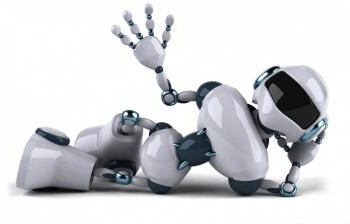 Robots are all around us. Some robots are used to make things. For example, robots can help make cars. Some robots are used to explore dangerous places. For example, robots can help explore volcanoes. Some robots are used to clean things. These robots can help vacuum your house. Some robots can even recognize words. They can be used to help answer telephone calls. Some robots look like humans. But most robots do not. Most robots just look like machines.Long ago, people imagined robots. But nobody was able to make a real robot. The gist real robot was made in 1961. It was called Unimate. It was used to help make cars. It looked like a giant arm.In the future, we will have even more robots. They will do things that we can’t do. Or they will do things that we don’t want to do. Or they will do things that are too dangerous for us. They will help make life better.A.	Choose the correct answers.1.	As used in paragraph 1, we can understand that something special is NOT 	.a.	normal	b. expensive	c. perfect	d. tired2.	According to the author, robots cannot be used to 	.a.	explore volcanoes   b. make cars	c. clean your house d. do the gardening3.	What is the main purpose of paragraph 2?a.	to show how easy it is to make a robotb.	to tell what a robot isc.	to describe the things a robot can dod.	to explain the difference between a robot and a machine4.	Which of these gives the best use of a robot?a.	to help make a sandwich	b. to help tie shoesc. to help read a book	d. to help explore Mars5.	How does the author feel about robots?a.	Robots are useless.	b. Robots are helpful.c.Robots are confusing.	d. Robots are dangerous.B.	Answer the questions.1.	What is a robot?2.	Why doesn’t a robot make mistakes?3.	Do most robots look like humans?4.	When was the first robot made?5.	What did the first robot look like?6.	Will robots make our lives better or worse?XI.	Complete the second sentence so that it means the same as first one. Use the word in brackets.1.	Robotics doesn’t really interest me. (in)I’m 	2.	Jack participated in a robotics competition last month. (part)Jack  	3.	This robot is capable of cooking a variety of different meals. (can)This robot  	4.	My computer didn’t work last night, so I couldn’t email you. (because)I  	5.	I do not run as fast as I did when I was young. (could)When I 	6.	It wasn’t necessary for me to finish my homework yesterday. (need)I  	7.	She started to work at the school canteen two months ago. (for)She   	8.	You should study hard, or you won’t pass the exam. (will)If you   	TEST YOURSELF 4I.	Choose the word that has the underlined part pronounced differently from the rest.III.	Look at the picture and complete each sentence with an appropriate word. The first letter of each word is given.IV.	Choose the correct answer a, b, c, or d.1.	In the future, many cars will run 	electricity, which doesn’t cause air pollution.a.	in	b.on	c. by	d.with2.	You should turn the tap 	when you brush your teeth to save water.a.	up	b.down	c. on	d.off3.	You should donate your old clothes, toys and furniture to people in 	.a.	order	b.fact	c. need	d.case4.	 	robots can help to teach children in the classroom, they will never replace teachers.a.	When	b. Although	c. Because	d. If5.	 	robots be able to feel and behave like us?a.	Will	b.Can	c. Do	d. Are6.	There are lots of 	problems nowadays, mainly because of pollution.a.	natural	b.social	c. practical	d.environmental7.	In the future, we 	go on holiday to the Moon or other planets.a.	could	b.must	c. might	d. should8.	Robots make car manufacturing 	because they can take on dangerous jobs in place of humans.a.	stronger	b.safer	c. larger	d. heavier9.	To 	waste we should avoid buying products with a lot of packaging.a.	recycle	b.reuse	c. reduce	d. remake10.	‘Will robots be more and more expensive?’ ‘ 	Prices will become cheaper over time.’a.	Not at all.	b. Sure.	c. Sounds great!	d. I think so.V.	Put the verbs in brackets into the correct tense or form.1.	If we 	(not stop) cutting down so many trees, we’ll endanger our oxygen supply.2.	Last year Mr. Johnson 	(teach) us Robotics.3.	My sister is really busy – she 	(study) for the exam.4.	In the future, robots 	(do) things that people can’t do or don’t want to do.5.	Mark 	(be) to Sa Pa twice. The first time 	(be) more than ten years ago.6.	How often 	(you/ do) household chores? ~ Every day.7.	Twenty years ago, most people around the world _ 	(not know) what the Internet was.8.	If we dump all sorts of chemicals into rivers, we 	(not be able to) swim in them in the future.VI.	Supply the correct form of the words in brackets.1.	The smartphone is one of the most useful 	devices. (wire)2.	Solar panels take energy from the sun to produce 	. (electric)3.	Household waste 	the environment when not disposed of properly. (pollution)4.	More and more companies are making products from 	materials. (recycle)5.	 	water bottles reduce plastic waste and contribute to saving the environment. (reuse)6.	The International Robot 	is the largest robot trade fair in the world. (exhibit)7.	Robotics helps to make work and your life 	. (easy)8.	Robots don’t have the 	to think about their action before they act. (able)VII.	There is one mistake in each sentence. Find and correct It.1.	In the future, robots will do all the housework instead us.2.	I’m sorry I won’t able to go to your party on Friday.3.	I can write with my right hand. I’m left-handed.4.	Using a lot of plastic bags are bad for the environment.5.	If we will go shopping tomorrow, I’ll buy some reusable shopping bags.6.	Some people believe that robots will play a important role in our lives.VIII.	Match the sentences.1.	If we don’t do something to stop pollution,	a. if we don’t cut down on waste rapidly.2.	I would love a self-cleaning house	b. if you switch off your TV when you’renot watching.3.	Smart refrigerators will help reduce waste	c. that could cook all my meals for me.4.	Pepper is a Japanese humanoid robot	d. that does all the housework for me.5.	You will save electricity	e. that can sense emotion and exhibit  its own feelings.6.	Robots won’t replace teachers in the classroom  f.	by letting you know when the food inyour fridge are about to go bad.7.	We’ll threaten our own existence	g. we may kill most of the life forms livingon our planet today.8.	I’d like a robot chef h.	h. because they can’t inspire students to do their best.IX.	Choose the word which best fits each gap.Eco-friendly houses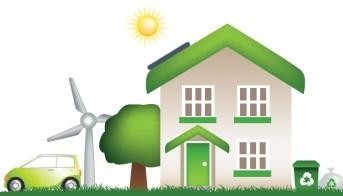 How ‘eco-friendly’ is your house? Here are some things that you can do to protect the environment and make the world a better place.◆	Turn  (1) 	the lights when you are not in a room and don’t leavecomputersand TVs on standby.◆	Turn down the heating. If you’re cold, you can put on a jumper!◆	Put solar panels on the roof. Using energy from the (2) 	can save a lot of money and electricity.◆	Don’t keep the (3) 	running when you brush your teeth or wash vegetables.◆	Don’t (4) 	away things you don’t want anymore. Remember the three Rs - reuse, repair and recycle.◆	Grow your own vegetables in your garden - it’s eco-friendly and (5) 	. Saving the planet starts at home and it could start as (6) 	as you get home today!X.	Read the text carefully, then decide if the statements are true (T) or false (F).TEEN LIFE IN THE FUTUREWhat will life for teenagers be like in the year 2030? For the start, computers will beeverywhere and they will do everything for us.We won’t have alarm clocks in the future. A picture in your bedroom will become a computer screen and it’ll wake you up and say hello. You’ll walk into the kitchen and the toaster and coffee machine will recognise your voice and automatically make you your breakfast.Your computer will remind you to do your homework. You won’t need a backpack, because all your text books will be digital and they’ll be on one e-reader.In your classroom, the top of your desk will become a computer screen. You’ll touch the screen to connect to the Internet, but you won’t be able to send or receive personal messages.You won’t have to go to the shopping centre to buy your clothes. You’ll buy a sweater online and it’ll be right size because a computer will scan your body.Everyone will have a touch screen phone with GPS, so you’ll never get lost. The bad news is that your parents will use the GPS to know exactly where you are!1.	Life in the future will be better and more convenient.2.	A robot will make your breakfast every morning.3.	Students won’t have to do their homework because their computer will do it.4.	There will be no more textbooks in classes.5.	At a clothes shop, a computer will scan your body for measurements.6.	Students will be able to send and receive their personal messages in the classroom.7.	GPS will be used to find out where you are.XI.	Complete the second sentence so that it has the same meaning to the first one. Use the word in brackets.1.	What are your plans for the weekend? (do)What  	2.	Peter knew how to skate when he was 12. (could)Peter   	3.	The last time they visited Europe was two years ago. (not)They   	4.	Robots are not as intelligent as humans. (than)Humans  	5.	How long have you learned English? (start)When 	XII.	Write sentences, using the words or phrases given.1.	Robots/ the future/ be/ able/ talk/ humans?2.	You/ create/ more rubbish/ if/ you/ not recycle/ glass and bottles.3.	Reusable bags/ better/ plastic bags/ because/ they/ made/ natural materials.ĐÁP ÁNUNIT 12: ROBOTSA.	PHONETICS I.	/ɔɪ/: boy, oil, noise, oyster, coin, enjoy, boil/aʊ/: house, outside, down, shout, tower, sound, mountain, clownII.	1. c	2. a	3. d	4. a	5. bIII.	1. shout	2. coins	3. town	4. joy	5. loudB.	VOCABULARY AND GRAMMARIV.	♦do: homework, housework, the dishes, the laundry, the gardening, the cooking♦make: the bed, dinner, tea, cake, coffee, breakfast, a phone call♦understand: a word, the instructions, English, the book, what she is saying♦lift: heavy objects, the suitcase, weights, the box♦guard: the house, the place, the president, the office, the entrance♦recognise: faces, his voice, the problem, the dangerV.	1. I could play chess when I was six.2.	We couldn’t play football because it was raining.3.	I couldn’t understand anything she said. 4.Could you speak English when you were five?5.My brother could draw pictures when he was two. 6.Could robots clean the house ten years ago?7.This suitcase was very heavy so I couldn’t lift it. 8.Dave could play tennis well when he was young.VI.	1. couldn’t sleep	2. could play	3.could swim	4. couldn’t lift 5.couldn’t make	6. Could ... read	7. couldn’t do	8.could recogniseVII.	1. can	2. Could	3. couldn’t	4. can’t	5. couldC.	SPEAKING I.	1. What is Sofia?2.When was Sofia robot activated? 3.Where are space robots mainly used? 4.What can Zenbo robot do?5.How long did a cockroach-inspired robot take to build? 6.What languages does Nao robot speak?7.By whom was Athena robot created? 8.How tall is Kuratas robot?II.	- Hi, Mike. How was your weekend?-	I just stayed at home and watched a really good science-fiction film.-	What did you watch?-	A.I. - Artificial Intelligence. It was brilliant.-	Really? What is it about?-	It’s about David, a robotic boy with the ability to feel love.-	A child robot? Sounds exciting.-	Well, the film was very, very touching. David longs to be a ‘real boy’ so that he can regain the love of his human mother.-	Who stars in it?-	Haley Joel Osment plays the role of David.-	It sounds great. I’ll watch A.I. - Artificial Intelligence tonight.D.	READING E.	WRITING I.	1. Robots today are more intelligent than those in the past. 2.Many years ago, robots couldn’t make coffee or clean the floor. 3.Robots can already do many tasks traditionally done by humans.4.Teaching robots can help children improve their English pronunciation. 5.Robots will change our life in the near future.6.In 2030, robots will be able to do all the household instead of us. 7.Future robots will have the ability to interact with human beings. 8.In the next 20 or 30 years, we will see humanoid robots in our home.II.	Pepper is a Japanese humanoid robot made by Softbank. Pepper can recognise faces and basic human emotions. Pepper is able to communicate with people through conversation and his touch screen.Today Pepper is available for businesses and schools. Over 2,000 companies have already adopted Pepper as an assistant to welcome, inform and guide visitors. TEST FOR UNIT 12III.	1. with	2. gardening	3. able	4. couldn’t5. station	6. housework	7. make	8. sickIV.	1.a	2.b	3. d	4. c	5.b	6. a	7. d	8. c	9. d	10. bV.	1. will do → do	2. bought → buy	3. could→ can 4.able → be able	5.to ride → ride	6. of → about 7.will → won’t	8.do → makeVI.	1. will change	2. have sold	3. studied4. are playing	5.Have you ever seen 6. take7. am having	8.won’t play	9. holding10. to openVII.	1. activities	2. recognition	3. smaller4. unhealthy	5. comfortably	6. interested7. pronounce	8.helpful 4. a	5. hVIII.	1. d	2. g	3. f	4. a	5. h	6. b	7. c	8. eIX.	1.b	2. d	3. c	4. a	5. c	6. bX.  A.  1. a	2. d	3. c	4. d	5. bB. 1. A robot is a special kind of machine.2.A robot doesn’t make mistakes because it is a machine. 3.No, they don’t. Just some robots look like human. 4.The first robot was made in 1961.5.The first robot looked like a giant arm. 6.They will make our lives better.XI.	1. I’m not really interested in robotics.2.	Jack took part in a robotics competition last month. 3.This robot can cook a variety of different meals.4. I couldn’t email you because my computer didn’t work last night. 5.When I was young I could run faster.6.	I didn’t need to finish my homework yesterday.7.	 She has worked at the school canteen for two months.8.	 If you study hard, you will pass the exam. TEST YOURSELF 4 I.	1. b	2. d	3. c	4. a	5. dII.	1. c	2. b	3. d	4. a	5. cIII.	1. Solar	2.Recycle	3. appliances4. Noise	5. guard	6.planetIV.	1. b	2. d	3. c	4. b	5. a	6. d	7.c	8. b	9. c	10  V.                  1. don’t stop	2. taught	3. is studying                                   4. will do          5. has been - was	6. do you do7. didn’t know	8. won’t be able toVI.	1. wireless	2. electricity	3. pollutes4. recycled	5. Reusable	6. exhibition7. easier	8. Ability                        VII.1. instead → instead of                                2.able → be able                      3.can → can’t        4.are → is                                5.will go → go                         6a → anVIII.	1. g	2. d	3. f	4. e	5. b	6. h	7. a	8. cIX.	1. b	2. d	3. a	4. c	5. b	6. dX.	1. T	2.F	3.F	4.T	5.F	6. F	7. T                       XI.	1. What will you do at the weekend?2. Peter could skate when he was 12.3. They have not visited Europe for two years. 4.Humans are more intelligent than robots.5.When did you start learning/to learn English?XII.	1. Will robots in the future be able to talk to humans?2.	You will create more rubbish if you don’t recycle glass and bottles.3.	Reusable bags are better than plastic bags because they are made of natural materials./ɔɪ //aʊ/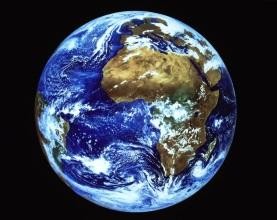 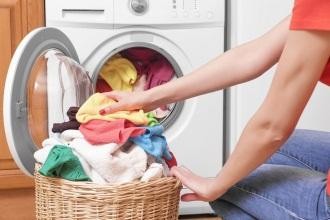 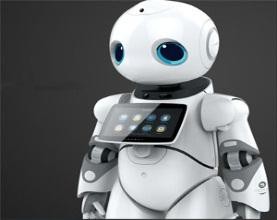 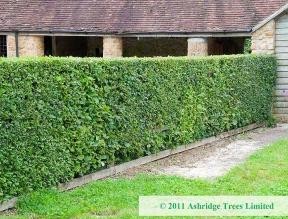 1.  	2.  	3.  	4.  	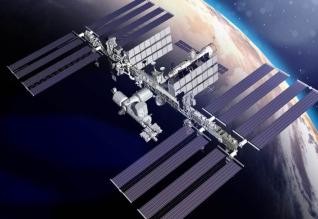 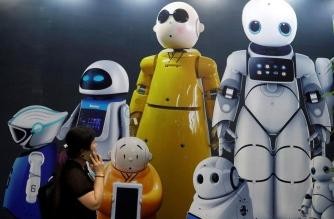 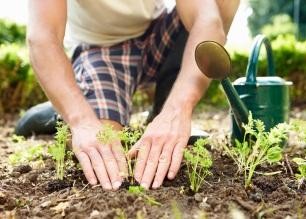 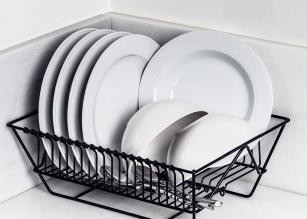 5.  	6.  	7.  	8.  	1.	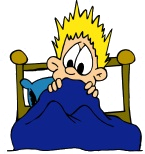 Peter 	last night because he heard strange noises.2.My brother 	football very well and he was the best.3. 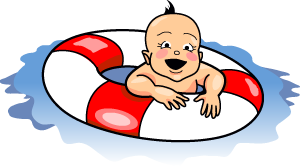 I 	even when I was a baby.4.She 	the box - it was too heavy.5.This morning Mom 	breakfast because of her illness.6. 	you 	an English book at the age of seven?7.	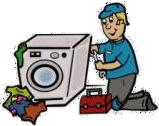 I 	my laundry yesterday. My washing machine broke down.8.	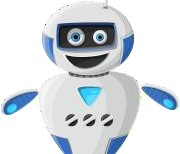 K-Bot had cameras in its eyes and it 	people’s faces.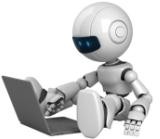 Would you be happy to have robots play a more important role in your life in the future?Jessica:I think it would be really cool to have a robot to do all the housework in my home. It could do all those jobs I hate like doing the washing up and tidying my room.Steve:I find the idea of robots looking like, and even acting like humans, pretty scary. It is like one of those disturbing futuristic science fiction film.Kim:It’s like any new technology. You have to learn to use it wisely. We will soon get used to more robots in our lives. We will soon wonder how we ever lived without them.Mahmoud:I have heard there is a robot you can send to school and that will even do your homework for you.Roberta:@SteveI read an article on the internet about people falling in love with their robot because it was so realistic.Rebecca:@ KimYes, but aren’t all these robots just taking jobs. The only winners will be companies who can save money from not having to employ real people.Jake:@ MahmoudI want one! Where can I buy one?1.a. workb. chorec. partd. way2.a. becauseb. thoughc. whetherd. while3a. inb. forc. ofd. on4.a. idealb. pleasantc. expensived. uncomfortable5.a. canb. couldc. willd. might6.a. buyingb. shoppingc. sellingd. pushing1. a. naturalb. solarc. planetd. fact2. a. windowb. showc. growd. allow3. a. thinkb. bathc. clothesd. through4. a. polluteb. reducec. reused. future5. a. laundryb. drawc. waterd. laughII. Circle the odd one out.II. Circle the odd one out.II. Circle the odd one out.II. Circle the odd one out.1. a. palaceb. skyscraperc. UFOd. houseboat2. a. reduceb. replacec. reused. recycle3. a. wirelessb. creativec. heavyd. laundry4. a. mightb. helpc. waterd. guard5. a. rubbishb. litterc. fridged. trash1.  S 	energy is created by the heat and light of the sun.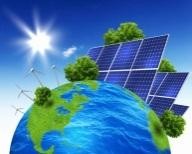 2.   R 	your glass, paper, metal and plastic products to reduce pollution.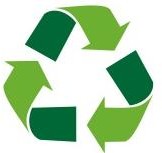 3.   What a 	might you have in your future house?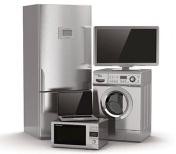 4.  N 	pollution can cause temporary deafness.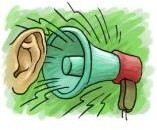 5.   Future robots will be able to g 	your house while you are away.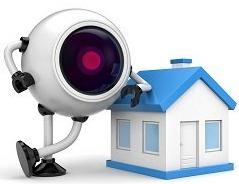 6.   Pluto is the farthest p 	in the solar system.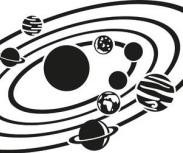 1. a. onb. offc. upd. down2. a. coalb. windc. waterd. sun3. a. tapb. pipec. knobd. bin4. a. bringb. givec. throwd. turn5. a. modernb. healthyc. usefuld. polluting6. a. longb. muchc. goodd. soonI.	1. planet2. laundry3. robots4. hedge5. space station6. robot show7. gardening8. dishesII.	1. hedge2. space station3. planet4. gardening5. robots6. laundry7. dishes8. robot showIII.	1. do2. guard3. recognize4. speaks5. lifting6. make7. understand8. cuts6. couldn’t7. can’t8. could9. couldn’t10. canVIII.1. a	2. d3. e	4. g5.h	6.b	7.c8.fIX.	1. will be able toIX.	1. will be able toIX.	1. will be able to2. won’t be able to2. won’t be able to3. won’t be able to3. won’t be able to4.will be able to4.will be able to4.will be able to5. won’t be able to5. won’t be able to6. will be able to6. will be able to7. Will... be able to7. Will... be able to7. Will... be able to8. will be able to8. will be able to9. will... be able to9. will... be able to10. won’t be able to10. won’t be able to10. won’t be able toX.	1. CouldX.	1. CouldX.	1. Could2. will be able2. will be able3. can’t3. can’t4. will be able4. will be able5.couldn’t5.couldn’t5.couldn’t6. won’t be able6. won’t be able7. can7. can8. won’t be able8. won’t be able9. couldn’t9. couldn’t9. couldn’t10. could10. couldXI.1. in2. to/with3. of4. up5. of6. with7. in8. onI.	1. schoolwork5. since2. health6. used3. transmits7.robots4. freely8. moreII.  A. 1. d	2. c	3. a4. b	5. dB.  1. T	2. T	3. F4. T	5.FI.	1. c2. b3. a4. d5. bII.	1. c2. d3. a4. b5. a